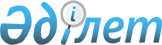 Солтүстік Қазақстан облысы Аққайың ауданы мәслихатының 2023 жылғы 29 желтоқсандағы № 13-3 "2024-2026 жылдарға арналған Аққайың ауданының Власовка ауылдық округінің бюджетін бекіту туралы" шешіміне өзгерістер енгізу туралыСолтүстік Қазақстан облысы Аққайың ауданы мәслихатының 2024 жылғы 27 наурыздағы № 15-10 шешімі
      Солтүстік Қазақстан облысы Аққайың ауданының мәслихаты ШЕШІМ ҚАБЫЛДАДЫ:
      1. Солтүстік Қазақстан облысы Аққайың ауданы мәслихатының "2024-2026 жылдарға арналған Аққайың ауданының Власовка ауылдық округінің бюджетін бекіту туралы" 2023 жылғы 29 желтоқсандағы № 13-3 шешіміне келесі өзгерістер енгізілсін:
      1-тармақ жаңа редакцияда жазылсын: 
      "1. 2024-2026 жылдарға арналған Аққайың ауданының Власовка ауылдық округінің бюджеті тиісінше осы шешімге 1, 2 және 3-қосымшаларға сәйкес, оның ішінде 2024 жылға мынадай көлемдерде бекітілсін:
      1) кірістер – 111521,6 мың теңге:
      салықтық түсімдер – 9212 мың теңге;
      салықтық емес түсімдер - 511 мың теңге;
      негізгі капиталды сатудан түсетін түсімдер - 0 мың теңге;
      трансферттер түсімі - 101798,6 мың теңге;
      2) шығындар – 113711,6 мың теңге;
      3) таза бюджеттік кредиттеу - 0 мың теңге:
      бюджеттік кредиттер - 0 мың теңге;
      бюджеттік кредиттерді өтеу - 0 мың теңге;
      4) қаржы активтерімен операциялар бойынша сальдо - 0 мың теңге:
      қаржы активтерін сатып алу - 0 мың теңге;
      мемлекеттің қаржы активтерін сатудан түсетін түсімдер - 0 мың теңге;
      5) бюджет тапшылығы (профициті) - -2190 мың теңге;
      5-1) бюджеттің мұнайға қатысты емес тапшылығы (профициті) - 0 мың теңге;
      6) бюджет тапшылығын қаржыландыру (профицитін пайдалану)- 2190 мың теңге:
      қарыздар түсімі - 0 мың теңге;
      қарыздарды өтеу - 0 мың теңге;
      бюджет қаражатының пайдаланылатын қалдықтары – 2190 мың теңге.";
      көрсетілген шешімнің 1-қосымшасы осы шешімнің қосымшасына сәйкес жаңа редакцияда жазылсын.
      2. Осы шешім 2024 жылғы 1 қаңтардан бастап қолданысқа енгізіледі. 2024 жылға арналған Аққайың ауданының Власовка ауылдық округінің бюджеті
					© 2012. Қазақстан Республикасы Әділет министрлігінің «Қазақстан Республикасының Заңнама және құқықтық ақпарат институты» ШЖҚ РМК
				
      Солтүстік Қазақстан облысы Аққайың ауданы мәслихатының төрағасы 

________ Е. Жәкенов
Солтүстік Қазақстан облысыАққайың ауданы мәслихатының2024 жылғы 27 наурыздағы№ 15-10 шешімінеқосымшаСолтүстік Қазақстан облысыАққайың ауданы мәслихатының2023 жылғы 29 жетоқсандағы№ 13-3 шешіміне1-қосымша
Санаты
Санаты
Сыныбы
Кіші сыныбы
Атауы
Сомасы,
мың теңге
1) Кірістер
111521,6
1
1
Салықтық түсімдер
9212
01
Табыс салығы 
697
2
Жеке табыс салығы
697
04
Меншiкке салынатын салықтар
8498
1
Мүлікке салынатын салықтар
211
3
Жер салығы
47
4
Көлік құралдарына салынатын салық
3640
5
Бірыңғай жер салығы 
4600
05
Тауарларға, жұмыстарға және көрсетілетін қызметтерге салынатын iшкi салықтар
17
3
Табиғи және басқа да ресурстарды пайдаланғаны үшін түсін түсімдер
17
2
2
Салықтық емес түсімдер
511
01
Мемлекеттік меншіктен түсетін кірістер
511
5
Мемлекет меншігіндегі мүлікті жалға беруден түсетін кірістер
511
3
3
Негізгі капиталды сатудан түсетін түсімдер
0
4
4
Трансферттердің түсімдері
101798,6
02
Мемлекеттiк басқарудың жоғары тұрған органдарынан түсетiн трансферттер
101798,6
3
Аудандардың (облыстық маңызы бар қаланың) бюджетінен трансферттер
101798,6
Функционалдық топ
Кіші функция
Бюджеттік бағдарламаның әкімшісі
Бағдарлама
Атауы
Сомасы,
мың теңге
2) Шығындар
113711,6
01
Жалпы сипаттағы мемлекеттік қызметтер
43881,6
1
Мемлекеттiк басқарудың жалпы функцияларын орындайтын өкiлдi, атқарушы және басқа органдар
43881,6
124
Аудандық маңызы бар қала, ауыл, кент, ауылдық округ әкімінің аппараты
43881,6
001
Аудандық маңызы бар қала, ауыл, кент, ауылдық округ әкімінің қызметін қамтамасыз ету жөніндегі қызметтер
36291,6
022
Мемлекеттік органның күрделі шығыстары
7590
07
Тұрғын-үй коммуналдық шаруашылық
46671
3
Елді мекендерді абаттандыру
46671
124
Аудандық маңызы бар қала, ауыл, кент, ауылдық округ әкімінің аппараты
46671
008
Елді мекендердегі көшелерді жарықтандыру
17728
009
Елді мекендердің санитариясын қамтамасыз ету
500
011
Елді мекендерді абаттандыру мен көгалдандыру
28443
08
Мәдениет, спорт, туризм және ақпараттық кеңістiк
22659
1
Мәдениет саласындағы қызмет
22659
124
Аудандық маңызы бар қала, ауыл, кент, ауылдық округ әкімінің аппараты
22659
006
Жергілікті деңгейде мәдени-демалыс жұмыстарын қолдау
22659
12
Көлiк және коммуникация
500
1
Автомобиль көлігі
500
124
Аудандық маңызы бар қала, ауыл, кент, ауылдық округ әкімінің аппараты
500
013
Аудандық маңызы бар қалаларда, ауылдарда, кенттерде, ауылдық округтерде автомобиль жолдарының жұмыс істеуін қамтамасыз ету
500
3) Таза бюджеттік кредиттеу
0
Бюджеттік кредиттер
0
Бюджеттік кредиттерді өтеу
0
4) Қаржы активтерімен операциялар бойынша сальдо
0
Қаржы активтерін сатып алу
0
Мемлекеттің қаржы активтерін сатудан түсетін түсімдер
0
5) Бюджет тапшылығы (профициті)
-2190
5-1) Бюджеттің мұнайға қатысты емес тапшылығы (профициті)
0
6) Бюджет тапшылығын қаржыландыру (профицитін пайдалану)
2190
Қарыздар түсімі
0
Қарыздарды өтеу
0
Санаты
Санаты
Сыныбы
Кіші сыныбы
Атауы
Сомасы,
мың теңге
8
8
Бюджет қаражатының пайдаланылатын қалдықтары
2190
01
Бюджет қаражаты қалдықтары
2190
1
Бюджет қаражатының бос қалдықтары
2190